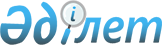 О признании утратившим силу решения Зеленовского районного маслихата от 25 февраля 2014 года № 21-5 "Об утверждении регламента Зеленовского районного маслихата"Решение Зеленовского районного маслихата Западно-Казахстанской области от 5 августа 2016 года № 4-9      В соответствии с Законами Республики Казахстан от 23 января 2001 года "О местном государственном управлении и самоуправлении в Республике Казахстан", от 6 апреля 2016 года "О правовых актах" районный маслихат РЕШИЛ:

      1. Признать утратившим силу решение Зеленовского районного маслихата "Об утверждении регламента Зеленовского районного маслихата" от 25 февраля 2014 года №21-5 (зарегистрированное в Реестре государственной регистрации нормативных актов №3444).

      2. Настоящее решение вводится в действие со дня подписания.


					© 2012. РГП на ПХВ «Институт законодательства и правовой информации Республики Казахстан» Министерства юстиции Республики Казахстан
				
      Председатель сессии

Н.Хайруллин

      Секретарь районного маслихата

Р.Исмагулов
